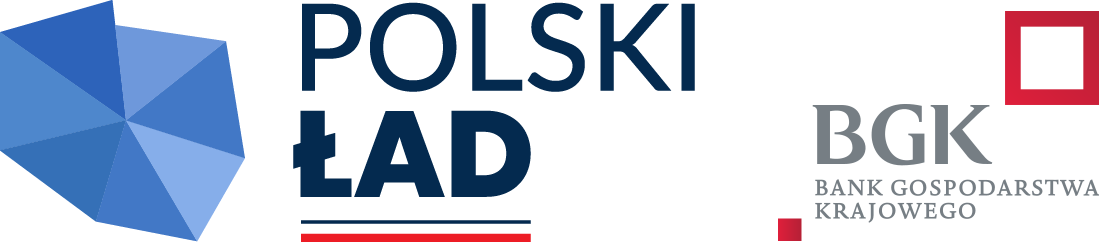 Załącznik nr 4 do SWZ Składając ofertę w postępowaniu o udzielenie zamówienia publicznego prowadzonym w trybie podstawowym, na podstawie art. 275 pkt 1 ustawy Pzp na wykonanie zadania inwestycyjnego pn.: Modernizacja zdegradowanych dróg na terenie Gminy Dobre Miasto w ramach Rządowego Funduszu Polski Ład: „Program Inwestycji Strategicznych”Oświadczam, że Wykonawca ……………………………..………………………………….. (nazwa i adres Wykonawcy) zrealizuje następujące  roboty budowlane: ………………………………………………………………………………………………………………………………………………………………………………………………………………………………………………………………………………………………-- kwalifikowany podpis elektroniczny / podpis zaufany / podpis osobistyWykonawcy lub osoby upoważnionej Nazwa Wykonawcy /wykonawców wspólnie ubiegających się o udzielenie zamówienia Oświadczenie Wykonawców wspólnie ubiegających się o udzielenie zamówieniaskładane na podstawie art. 117 ust. 4 ustawy Pzp dotyczące robót budowlanych, które wykonują poszczególni wykonawcy 